平成28年度　石川県介護福祉士会　　第2回金沢ブロック研修重度者の排泄ケア、日々の排泄ケアで困っていませんか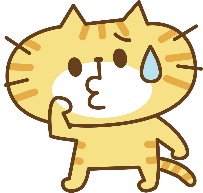 「コンチネンスケアを学ぼう！」目的：排泄ケアの基本、正しい知識・技術を学ぶ。気持ちいい排便に導くために、何が必要？私たちに求められていることは？個々の状態に見合った排泄ケアを学ぶ。日時：平成２９年３月２０日（月）　１３：００～１６：００場所：石川県地場産業振興センター新館　第１３研修室（金沢市鞍月2丁目1番地）講師：　榊原　千秋（さかきばら　ちあき）氏NPO法人いのちにやさしいまちづくりぽぽぽねっと理事長・訪問看護ステーション代表NPO法人日本コンチネンス協会北陸支部長・ちひろ助産院長・保健学博士・保健師対象者：介護福祉士会会員、非会員（介護職、看護師、薬剤師）、学生定員：先着順５４名（定員を越えてからお申し込みの場合、後日電話にてお知らせします。）参加費：介護福祉士会会員1000円　非会員2000円　学生無料その他：介護福祉士会会員の方は、生涯研修ポイントが２ポイント加算されます。申込先：「石川県介護福祉士会事務局」　fax 076- 223-2672締め切り：平成２９年３月１３日（月）お問い合わせ先：石川県介護福祉士会　事務局　tel　076-255-2572氏名(ふりがな)郵便番号/住所連絡先電話番号介護福祉士会所属事業所名・職種おおおお（（（（（（（（（（（（（（（（1〒・会員　・非会員番号（170　　  　　）2〒・会員　・非会員番号（170　　  　　）